Association de Gestion du Restaurant Scolaire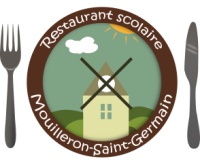 Venelle Catin85390 MOUILLERON-SAINT-GERMAINmenuscantine85390@gmail.comBulletin d'inscription - Année scolaire 2019/20201) Responsables du foyerParent 1		Parent 2Nom : ___________________________________	Nom : ___________________________________Prénom : _________________________________	Prénom : _________________________________Rue : ____________________________________	Rue : _____________________________________Ville : ___________________________________	Ville : _____________________________________Tél fixe : _________________________________	Tél fixe : __________________________________Portable : ________________________________	Portable : _________________________________Mail : ___________________________________	Mail : _____________________________________Employeur : ______________________________	Employeur : ________________________________2) Enfants inscrits	Ecole privée 		Ecole publique  1er enfantNom Prénom : _______________________________	Date de naissance : ____________     Classe : ________Lundi : 	Mardi : 	Jeudi : 	Vendredi : 2ème enfantNom Prénom : _______________________________	Date de naissance : ____________     Classe : ________Lundi : 	Mardi : 	Jeudi : 	Vendredi : 3ème enfantNom Prénom : _______________________________	Date de naissance : ____________     Classe : ________Lundi : 	Mardi : 	Jeudi : 	Vendredi : Merci de joindre une photo (format photo d’identité) pour le trombinoscope.Ces choix sont valables toute l'année. Ils serviront de base pour la facturation (mensualisation).Toute modification devra être signalée au restaurant scolaire.3) Mode de règlementPrélèvement automatique : 	Chèque : 	Espèces : (joindre un IBAN et l'autorisation de prélèvement).4) Validation : cocher les cases et signer le document󠄋 J’autorise mon (mes) enfant(s) à être photographiés dans le cadre des repas à la cantine. Les photographies pourront être exploitées et utilisées par la presse ou mises en lignes sur le site de la commune.󠄋 Je soussigné(e) ______________________________, responsable légal de(s) enfant(s), certifie l'exactitude des informations fournies et atteste avoir pris connaissance et approuvé le règlement intérieur du restaurant avec mon (mes) enfant(s).Fait à ____________                            _______, le ______________________     Signatures